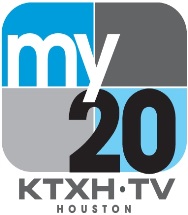 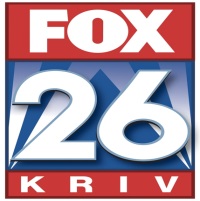 		KRIV FOX 26 and KTXH MY 20- Houston					         	September 9, 2019The following represents brief descriptions.  It is not intended, nor should it be construed, to represent a comprehensive and/or exhaustive description of all duties, responsibilities and skills required of each position.NEWSPart-Time Production TechnicianKRIV FOX 26, a FOX Owned & Operated Station, located in Houston, Texas, is accepting applications for a Part-Time Production Technician position.  Candidate will assist in the production of live newscast and other studio productions.  Other responsibilities include but not limited to audio, robotic, camera operation, tuning in microwave live shots, lighting and floor directing for live newscasts and recorded programming.  Will also be required to cover vacation & sick leave and all other duties as assigned.  Prior broadcast industry experience within a live newscast environment is preferred.  Looking for someone with a strong work ethic, and the ability to handle multiple tasks under high pressure while maintaining a team approach to all assignments.  Must be able to work flexible hours and shifts including nights, weekends and holidays. Must be a team player with solid interpersonal skills.  College Degree preferred. Click Here to ApplyEditorFox 26 KRIV, the Fox O&O in Houston, TX, is seeking a Video Editor to join our news team. The Non-Linear Video Editor will edit all video content as needed for all News department media platforms including television, web, and social media. Responsibilities include, posting edited video content onto all platforms; managing and editing satellite and microwave content feeds as needed for all platforms; and editing on location when needed.  Perform other duties as assigned and deemed appropriate.Four (4) year college degree in Journalism, Communications or similar field preferred.  Minimum of one (1) year experience as a non-linear video editor in a medium to major television market is preferred.  Experience using iNews and Edius is a plus.  Must be a self-starter, work well under pressure, and be capable of editing video quickly, accurately, and creatively.  Must be able to work flexible hours; early mornings, late nights, weekends and holidays may be required.  Must possess good editorial judgment and be familiar with the technical operations of a fast paced newsroom.  Click Here to ApplyConsumer ReporterKRIV-TV, the Fox O&O in Houston, TX has an immediate opening for a Consumer Reporter who can enterprise original reporting with a focus on protecting consumers.  This experienced journalist should have a deep knowledge of consumer issues with a focus on consumer fraud, government waste and consumer protections in addition to everyday pocketbook topics.  The ideal candidate should have skills in data reporting and be able to ask tough questions. This reporter will be expected to be able to develop both short-term (daily) and long-term stories for broadcast and digital platforms.  Candidate will be expected to provide unique content to our digital platforms and work closely with the digital staff and upload content to our digital platforms. The candidate should be a strong live television performer.  Candidate must be able to use the latest technology and production techniques, to shoot, write and edit under deadline. If candidate currently cannot shoot or edit, must learn post hire as may have situations in which these skills are required. This individual must be a self-starter and able to work independently gathering news materials, interviewing people, both on and off camera, preparing and presenting packages and studio segments in unique storytelling ways.  Other duties as assigned and deemed appropriate. Four-year college degree required, with emphasis in Journalism or Communications preferred.  Prefer a minimum of five years’ experience at a local television broadcast media outlet as a reporter producing and delivering local content.  Consumer reporter experience preferred.  Must have excellent editorial judgment and have the ability to produce content on all newsroom platforms, including television, online, and social media.  Must have strong interpersonal skills with colleagues and interviewees.   Candidate must be able to work flexible hours; early mornings, late nights, weekends and holidays may be required.  Must have a valid credit card and driver's license.  Click Here to ApplyReporterKRIV-TV, the Fox O&O in Houston, TX is seeking a Reporter to join our news team with the ability to enterprise unique stories as well as cover breaking and hard news.  Strong live skills are required.  In addition, this reporter must be able to shoot, write and edit as required.  Candidate must have proven presence on social media and be as comfortable in the social media world as they are in broadcasting.   The candidate must operate with a high degree of journalistic ethics, emotional intelligence and must demonstrated ability to develop and nurture a natural connection to people and the community.  You must be a self-starter with a great attitude and a desire to win.  We require that you are able to work independently in a high pressure, fast paced environment, gathering information to discern the news worthiness of events. You will research thoroughly, write clearly, and deliver content in a manner appropriate for television broadcasting, online and social media which requires writing, editing and uploading material including material which may be shot by the reporter.  In addition, this individual will be responsible for gathering news materials, interviewing people, both on and off camera, preparing and presenting packages/reports either live or on tape.  Other duties as assigned and deemed appropriate.Four-year college degree required, with emphasis in Journalism or Communications preferred.  Prefer a minimum of five years’ experience at a local television broadcast media outlet as a reporter producing and delivering local content.  Must have excellent editorial judgment and have the ability to produce content on all newsroom platforms, including television, online, and social media.  Must have strong interpersonal skills with colleagues and interviewees.   Candidate must be able to work flexible hours; early mornings, late nights, weekends and holidays may be required.  Must have a valid credit card and driver's license.  Click Here to ApplySegment ProducerFox 26, in Houston, TX, is seeking an innovative and creative segment producer. The candidate will be identifying and pitching great topics and booking unique guests for both in studio as well as in the field segments under the direction of the Executive Producer.  Will work closely with the line producers to develop scripts, and create strong production and graphic elements for the segments. This position will be required to arrange for production needs, including shooting and editing.  This producer position requires strong writing and editing skills and will be writing pre-produced stories for anchors and/or reporters.  This position will coordinate the meeting and greeting of guests with the assignment desk and may at times be responsible to escort the guests to and from the studio or remote camera location and help them prepare for their on-air appearance.  Video shooting, video editing skills are preferred.  Line producing experience preferred. Will also be required to post segments on fox26houston.com and all digital platforms and be familiar with various digital tools for viewer/user engagement.The candidate must be able to multi-task and prioritize under daily deadline pressure including during breaking news.  Need to have strong communication skills and the ability to deal politely and professionally with the public both in person, over the phone and in any online communication.  This producer will need to be to be able to write in a conversation broadcast style and be proficient in English grammar, punctuation and spelling.   Must have strong computer skills.   Familiarity with Microsoft office, I-news, desktop editing, Bit Central, Digital CMS, Chyron and prosumer camera equipment preferred.   Will be required to undergo training post hire in areas where they are not currently proficient.   The segment producer will be required to work flexible hour; primarily that will include early morning but some nights, weekends and holidays will be required.    Must have a valid driver’s license and a credit card.  Conversational Spanish is a plus. Bachelor’s degree from a four-year college or university is required. One to two years as an associate producer, production assistant, booker or other newsroom experience is preferred.  Click Here to Apply  PhotographerFox 26 KRIV-TV, the Fox O&O in Houston, TX is seeking a Photographer with experience to join our news team.   The primary role of the photographer is to be a visual storyteller. This role will shoot, edit, and present images with sound for multiple platforms including television, web, and social media.  As a news photographer, you must be a go-getter.  This position requires the ability to go live in breaking news situations and multi-task shooting and feeding video and editing. Must be willing to conduct interviews on your own including man-on-the-street and “go live” as a performer in breaking news situations.  The successful candidate must have an understanding of bonded cellular technology and live truck operations, experience operating ENG/KU/IP vehicles and equipment is preferred.  Must be able to use field lighting to produce well-lit content, as needed.  Experience with non-linear editing equipment, such as Edius and /or Adobe Premier is required.  Experience with P2 Camera format is a plus. The ideal candidate would have some experience operating ENG/KU/IP vehicles and equipment.  Knowledge of iNews and desktop editing are preferred. Some writing and voiceover experience desirable/preferred.   Candidate must be able to work flexible hours/shifts/shows; early mornings, late nights, weekends and holidays may be required.  Perform other duties as assigned.You must be a self-motivated, creative storyteller with strong shooting and editing skills on multiple platforms.  You must have with a minimum of two (2) years’ experience, as a photojournalist/editor in a television news department is required.  Willingness and ability to travel for story assignments, including international travel.  Must have a valid driver’s license and maintain a clean driving record.     Must have a valid credit card.  High school graduate or equivalent required. Four (4) year college degree with emphasis in communications or journalism is preferred. Click Here to ApplyProducerKRIV-TV, the Fox O&O in Houston, TX, is seeking a dynamic, passionate and creative Producer who loves to live television and thrives on creating unique content and newscasts beyond the traditional news programs.  This position will be required to handle various producing assignments from producing innovative newscasts, live breaking news, live specials as well as pre-planned news programming.  Strong journalistic standards required. You must have strong live control room skills and be able to write accurately and quickly particularly in breaking news situations.  You will be expected to have complete line producing skills including: writing and editing, developing a rundown, creating graphics as well as video editing. Thorough knowledge of social media and how to manage social media engagement preferred.   Our producer must be a strong communicator and have leadership skills and be able to give direction while at the same time being a team-player and collaborator. Must fully participate in the editorial process that leads to story development and work with reporters to bring their stories to air.   You may be required to perform other duties including but not limited to: desktop editing, digital content production, field producing, occasional assignment desk duties and special projects.Bachelor's degree in Journalism or related field preferred.  Two to three (3) years' experience as a broadcast television Producer in a medium to major television market required.  Must be able to work under pressure, meet strict deadlines and multitask.   Ideal candidate must be able to use newsroom computer systems (I-news preferred) and graphics programs.  Candidate must be able to work flexible hours/shifts/shows; early mornings, late nights, weekends and holidays may be required.  Must have a valid credit card and driver's license.  Click Here to ApplyPhotographerFox 26 KRIV-TV, the Fox O&O in Houston, TX is seeking a Photographer with experience to join our news team.   The primary role of the photographer is to be a visual storyteller. This role will shoot, edit, and present images with sound for multiple platforms including television, web, and social media.  As a news photographer, you must be a go-getter.  This position requires the ability to go live in breaking news situations and multi-task shooting and feeding video and editing. Must be willing to conduct interviews on your own including man-on-the-street and “go live” as a performer in breaking news situations.  The successful candidate must have an understanding of bonded cellular technology and live truck operations, experience operating ENG/KU/IP vehicles and equipment is preferred.  Must be able to use field lighting to produce well-lit content, as needed.  Experience with non-linear editing equipment, such as Edius and /or Adobe Premier is required.  Experience with P2 Camera format is a plus. The ideal candidate would have some experience operating ENG/KU/IP vehicles and equipment.  Knowledge of iNews and desktop editing are preferred. Some writing and voiceover experience desirable/preferred.    Must be available to work any shift including nights/weekends.  Perform other duties as assigned.You must be a self-motivated, creative storyteller with strong shooting and editing skills on multiple platforms.  You must have with a minimum of two (2) years’ experience as a photojournalist/editor in a television news department is required.  Willingness and ability to travel for story assignments, including international travel.  Must have a valid driver’s license and maintain a clean driving record.     Must have a valid credit card.  High school graduate required. Four (4) year college degree with emphasis in communications or journalism is preferred. Click Here to ApplyReporterKRIV-TV, the Fox O&O in Houston, TX is seeking a Reporter to join our news team with the ability to enterprise unique stories as well as cover breaking and hard news.  Strong live skills are required.  In addition, this reporter must be able to shoot, write and edit as required.  Candidate must have proven presence on social media and be as comfortable in the social media world as they are in broadcasting.   The candidate must operate with a high degree of journalistic ethics, emotional intelligence and must demonstrated ability to develop and nurture a natural connection to people and the community.  You must be a self-starter with a great attitude and a desire to win.  We require that you are able to work independently in a high pressure, fast paced environment, gathering information to discern the news worthiness of events. You will research thoroughly, write clearly, and deliver content in a manner appropriate for television broadcasting, online and social media which requires writing, editing and uploading material including material which may be shot by the reporter.  In addition, this individual will be responsible for gathering news materials, interviewing people, both on and off camera, preparing and presenting packages/reports either live or on tape.  Other duties as assigned and deemed appropriate.Four-year college degree required, with emphasis in Journalism or Communications preferred.  Prefer a minimum of five years’ experience at a local television broadcast media outlet as a reporter producing and delivering local content.  Must have excellent editorial judgment and have the ability to produce content on all newsroom platforms, including television, online, and social media.  Must have strong interpersonal skills with colleagues and interviewees.   Candidate must be able to work flexible hours; early mornings, late nights, weekends and holidays may be required.  Must have a valid credit card and driver's license.  Click Here to ApplyPhotographerFox 26 KRIV-TV, the Fox O&O in Houston, TX is seeking a Photographer with experience to join our news team.   The primary role of the photographer is to be a visual storyteller. This role will shoot, edit, and present images with sound for multiple platforms including television, web, and social media.  As a news photographer, you must be a go-getter.  This position requires the ability to go live in breaking news situations and multi-task shooting and feeding video and editing. Must be willing to conduct interviews on your own including man-on-the-street and “go live” as a performer in breaking news situations.  The successful candidate must have an understanding of bonded cellular technology and live truck operations, experience operating ENG/KU/IP vehicles and equipment is preferred.  Must be able to use field lighting to produce well-lit content, as needed.  Experience with non-linear editing equipment, such as Edius and /or Adobe Premier is required.  Experience with P2 Camera format is a plus. The ideal candidate would have some experience operating ENG/KU/IP vehicles and equipment.  Knowledge of iNews and desktop editing are preferred. Some writing and voiceover experience desirable/preferred.    Must be available to work any shift including nights/weekends.  Perform other duties as assigned. You must be a self-motivated, creative storyteller with strong shooting and editing skills on multiple platforms.  You must have with a minimum of two (2) years’ experience as a photojournalist/editor in a television news department is required.  Willingness and ability to travel for story assignments, including international travel.  Must have a valid driver’s license and maintain a clean driving record.     Must have valid credit card.  High school graduate required. Four (4) year college degree with emphasis in communications or journalism is preferred.  Click Here to ApplyPart-Time Associate ProducerKRIV-TV, the Fox O&O in Houston, TX, is seeking a Part-Time Weekend Associate Producer to join our news team. Responsibilities include writing stories and teases, editing video, and creating graphics and supers for newscasts and digital platforms. The position works closely with producers to help develop and format newscasts and communicates continuously with Reporters, Photographers, Assignment Desk, Managers and other applicable employees or outside sources regarding story developments and changes.  Must be willing to learn how to produce newscasts and be available for assignment as a newscast producer on a fill-in basis as warranted by news management.  May be required to field produce. Facilitate communication during newscasts regarding live shots and story development.  Associate Producers must have the ability to overcome anticipated and unexpected changes when putting together newscasts. Must be willing to assist on the assignment desk if necessary. Other duties as assigned and deemed appropriate.Bachelor's degree in Journalism or related field preferred.  One to two years’ experience as a TV Newscast Associate Producer or Producer in a small to medium to major television market or equivalent preferred. Ideal candidate must be able to work under tight deadlines, have the ability to communicate clearly and concisely, and be willing to work any work shift, as needed.  Strong knowledge of legal and ethical parameters for mass media is essential.  Strong working knowledge of the technical aspects of television news production required, including digital and web-based newsgathering tools.  Ideal candidate must be able to use newsroom computer systems, including AVID iNews and AVID search, editing and graphics programs. Must be available to work all shifts, weekends and holidays when necessary.  Must have valid credit card and driver's license. Click Here to ApplyTo apply for a specific open position, click the link following each posting or go to http://www.fox26houston.com/about-us/jobs-at-fox-26-and-my20 NO PHONE CALLS PLEASE.  EOE/M/F/Veteran/Disabled